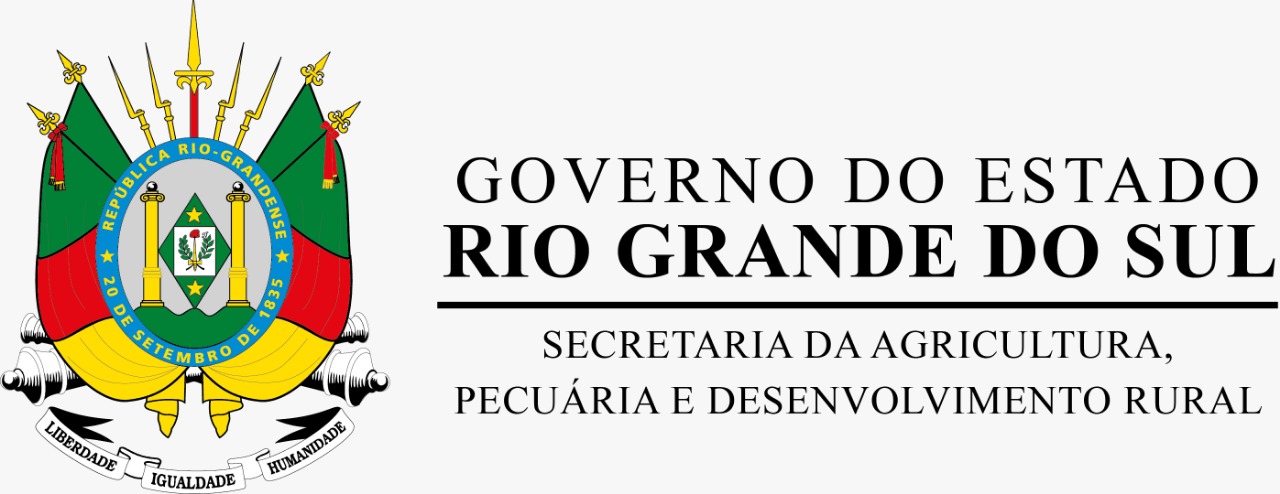 FORMULÁRIO PARA RENOVAÇÃO DE CADASTRO FLORESTAL DE PRODUTOR DE CARVÃO VEGETAL VIA MÓDULO ADMINISTRAÇÃO FLORESTAL / SISTEMA DE DEFESA AGROPECUÁRIA(Pessoas Físicas já cadastradas):Observação: O presente formulário deve ser preenchido e disponibilizado ao seu Atendente Administrador ou Atendente Operador cadastrado no Módulo Administração Florestal para fins de registro e emissão da Certidão de Cadastro Florestal anual via sistema on-line.DADOS DO PRODUTOR:(Pessoas Físicas já cadastradas):Observação: O presente formulário deve ser preenchido e disponibilizado ao seu Atendente Administrador ou Atendente Operador cadastrado no Módulo Administração Florestal para fins de registro e emissão da Certidão de Cadastro Florestal anual via sistema on-line.DADOS DO PRODUTOR:(Pessoas Físicas já cadastradas):Observação: O presente formulário deve ser preenchido e disponibilizado ao seu Atendente Administrador ou Atendente Operador cadastrado no Módulo Administração Florestal para fins de registro e emissão da Certidão de Cadastro Florestal anual via sistema on-line.DADOS DO PRODUTOR:(Pessoas Físicas já cadastradas):Observação: O presente formulário deve ser preenchido e disponibilizado ao seu Atendente Administrador ou Atendente Operador cadastrado no Módulo Administração Florestal para fins de registro e emissão da Certidão de Cadastro Florestal anual via sistema on-line.DADOS DO PRODUTOR:(Pessoas Físicas já cadastradas):Observação: O presente formulário deve ser preenchido e disponibilizado ao seu Atendente Administrador ou Atendente Operador cadastrado no Módulo Administração Florestal para fins de registro e emissão da Certidão de Cadastro Florestal anual via sistema on-line.DADOS DO PRODUTOR:(Pessoas Físicas já cadastradas):Observação: O presente formulário deve ser preenchido e disponibilizado ao seu Atendente Administrador ou Atendente Operador cadastrado no Módulo Administração Florestal para fins de registro e emissão da Certidão de Cadastro Florestal anual via sistema on-line.DADOS DO PRODUTOR:(Pessoas Físicas já cadastradas):Observação: O presente formulário deve ser preenchido e disponibilizado ao seu Atendente Administrador ou Atendente Operador cadastrado no Módulo Administração Florestal para fins de registro e emissão da Certidão de Cadastro Florestal anual via sistema on-line.DADOS DO PRODUTOR:(Pessoas Físicas já cadastradas):Observação: O presente formulário deve ser preenchido e disponibilizado ao seu Atendente Administrador ou Atendente Operador cadastrado no Módulo Administração Florestal para fins de registro e emissão da Certidão de Cadastro Florestal anual via sistema on-line.DADOS DO PRODUTOR:(Pessoas Físicas já cadastradas):Observação: O presente formulário deve ser preenchido e disponibilizado ao seu Atendente Administrador ou Atendente Operador cadastrado no Módulo Administração Florestal para fins de registro e emissão da Certidão de Cadastro Florestal anual via sistema on-line.DADOS DO PRODUTOR:Nome completo do produtor ou dos produtores (se grupo de produtores): Nome completo do inventariante, no caso de espólio:                                                                                     Nome completo do produtor ou dos produtores (se grupo de produtores): Nome completo do inventariante, no caso de espólio:                                                                                     Nome completo do produtor ou dos produtores (se grupo de produtores): Nome completo do inventariante, no caso de espólio:                                                                                     Nome completo do produtor ou dos produtores (se grupo de produtores): Nome completo do inventariante, no caso de espólio:                                                                                     Nome completo do produtor ou dos produtores (se grupo de produtores): Nome completo do inventariante, no caso de espólio:                                                                                     Nome completo do produtor ou dos produtores (se grupo de produtores): Nome completo do inventariante, no caso de espólio:                                                                                     Nome completo do produtor ou dos produtores (se grupo de produtores): Nome completo do inventariante, no caso de espólio:                                                                                     Nome completo do produtor ou dos produtores (se grupo de produtores): Nome completo do inventariante, no caso de espólio:                                                                                     Nome completo do produtor ou dos produtores (se grupo de produtores): Nome completo do inventariante, no caso de espólio:                                                                                     CPF: CPF: CPF: CPF: RG: RG: RG: RG: RG: Endereço completo: Endereço completo: Endereço completo: Endereço completo: Endereço completo: Endereço completo: Endereço completo: Endereço completo: Endereço completo: CEP: CEP: CEP: CEP: Município: Município: Município: Município: Município: Inscrição Estadual: Inscrição Estadual: Inscrição Estadual: Inscrição Estadual: Inscrição Estadual: Inscrição Estadual: Inscrição Estadual: Inscrição Estadual: Inscrição Estadual: Telefone: (   ) Telefone: (   ) Telefone: (   ) Telefone: (   ) Celular: (   ) Celular: (   ) Celular: (   ) Celular: (   ) Celular: (   ) E-mail pessoal (se existente):DADOS DO IMÓVEL RURAL:E-mail pessoal (se existente):DADOS DO IMÓVEL RURAL:E-mail pessoal (se existente):DADOS DO IMÓVEL RURAL:E-mail pessoal (se existente):DADOS DO IMÓVEL RURAL:E-mail pessoal (se existente):DADOS DO IMÓVEL RURAL:E-mail pessoal (se existente):DADOS DO IMÓVEL RURAL:E-mail pessoal (se existente):DADOS DO IMÓVEL RURAL:E-mail pessoal (se existente):DADOS DO IMÓVEL RURAL:E-mail pessoal (se existente):DADOS DO IMÓVEL RURAL:Nome do Imóvel Rural: Área total do imóvel rural (hectares): Nome do Imóvel Rural: Área total do imóvel rural (hectares): Nome do Imóvel Rural: Área total do imóvel rural (hectares): Nome do Imóvel Rural: Área total do imóvel rural (hectares): Nome do Imóvel Rural: Área total do imóvel rural (hectares): Nome do Imóvel Rural: Área total do imóvel rural (hectares): Nome do Imóvel Rural: Área total do imóvel rural (hectares): Nome do Imóvel Rural: Área total do imóvel rural (hectares): Nome do Imóvel Rural: Área total do imóvel rural (hectares): Nome do Imóvel Rural: Área total do imóvel rural (hectares): Nome do Imóvel Rural: Área total do imóvel rural (hectares): Endereço do imóvel rural: (Linha/Distrito/Estrada):Localidade/Distrito:                                                               Endereço do imóvel rural: (Linha/Distrito/Estrada):Localidade/Distrito:                                                               Endereço do imóvel rural: (Linha/Distrito/Estrada):Localidade/Distrito:                                                               Endereço do imóvel rural: (Linha/Distrito/Estrada):Localidade/Distrito:                                                               Endereço do imóvel rural: (Linha/Distrito/Estrada):Localidade/Distrito:                                                               Endereço do imóvel rural: (Linha/Distrito/Estrada):Localidade/Distrito:                                                               Endereço do imóvel rural: (Linha/Distrito/Estrada):Localidade/Distrito:                                                               Endereço do imóvel rural: (Linha/Distrito/Estrada):Localidade/Distrito:                                                               Endereço do imóvel rural: (Linha/Distrito/Estrada):Localidade/Distrito:                                                               Endereço do imóvel rural: (Linha/Distrito/Estrada):Localidade/Distrito:                                                               Endereço do imóvel rural: (Linha/Distrito/Estrada):Localidade/Distrito:                                                               Município: Coordenadas Geográficas ( a ser preenchido pelo Atendente Administrador ou, se existente, pelo Atendente Operador):Município: Coordenadas Geográficas ( a ser preenchido pelo Atendente Administrador ou, se existente, pelo Atendente Operador):Município: Coordenadas Geográficas ( a ser preenchido pelo Atendente Administrador ou, se existente, pelo Atendente Operador):Município: Coordenadas Geográficas ( a ser preenchido pelo Atendente Administrador ou, se existente, pelo Atendente Operador):Município: Coordenadas Geográficas ( a ser preenchido pelo Atendente Administrador ou, se existente, pelo Atendente Operador):Município: Coordenadas Geográficas ( a ser preenchido pelo Atendente Administrador ou, se existente, pelo Atendente Operador):Município: Coordenadas Geográficas ( a ser preenchido pelo Atendente Administrador ou, se existente, pelo Atendente Operador):Município: Coordenadas Geográficas ( a ser preenchido pelo Atendente Administrador ou, se existente, pelo Atendente Operador):Município: Coordenadas Geográficas ( a ser preenchido pelo Atendente Administrador ou, se existente, pelo Atendente Operador):Município: Coordenadas Geográficas ( a ser preenchido pelo Atendente Administrador ou, se existente, pelo Atendente Operador):Município: Coordenadas Geográficas ( a ser preenchido pelo Atendente Administrador ou, se existente, pelo Atendente Operador):DADOS DA PRODUÇÃO DE CARVÃO VEGETAL/ESPÉCIE FLORESTAL (BASE ANO CIVIL ANTERIOR):DADOS DA PRODUÇÃO DE CARVÃO VEGETAL/ESPÉCIE FLORESTAL (BASE ANO CIVIL ANTERIOR):DADOS DA PRODUÇÃO DE CARVÃO VEGETAL/ESPÉCIE FLORESTAL (BASE ANO CIVIL ANTERIOR):DADOS DA PRODUÇÃO DE CARVÃO VEGETAL/ESPÉCIE FLORESTAL (BASE ANO CIVIL ANTERIOR):DADOS DA PRODUÇÃO DE CARVÃO VEGETAL/ESPÉCIE FLORESTAL (BASE ANO CIVIL ANTERIOR):DADOS DA PRODUÇÃO DE CARVÃO VEGETAL/ESPÉCIE FLORESTAL (BASE ANO CIVIL ANTERIOR):DADOS DA PRODUÇÃO DE CARVÃO VEGETAL/ESPÉCIE FLORESTAL (BASE ANO CIVIL ANTERIOR):DADOS DA PRODUÇÃO DE CARVÃO VEGETAL/ESPÉCIE FLORESTAL (BASE ANO CIVIL ANTERIOR):Número de fornos em operação:                                                                 Capacidade média por forno (m3):     Capacidade média por forno (m3):     Quantidade total produzida no ano civil anterior:                .........toneladas de carvão vegetal da espécie florestal...................................................toneladas de carvão vegetal da espécie florestal..........................................Licenciamento ambiental municipal (Resoluções do CONSEMA): (  ) Sim      (  ) Não     (  ) Em andamentoQuantidade total produzida no ano civil anterior:                .........toneladas de carvão vegetal da espécie florestal...................................................toneladas de carvão vegetal da espécie florestal..........................................Licenciamento ambiental municipal (Resoluções do CONSEMA): (  ) Sim      (  ) Não     (  ) Em andamentoQuantidade total produzida no ano civil anterior:                .........toneladas de carvão vegetal da espécie florestal...................................................toneladas de carvão vegetal da espécie florestal..........................................Licenciamento ambiental municipal (Resoluções do CONSEMA): (  ) Sim      (  ) Não     (  ) Em andamentoQuantidade total produzida no ano civil anterior:                .........toneladas de carvão vegetal da espécie florestal...................................................toneladas de carvão vegetal da espécie florestal..........................................Licenciamento ambiental municipal (Resoluções do CONSEMA): (  ) Sim      (  ) Não     (  ) Em andamentoQuantidade total produzida no ano civil anterior:                .........toneladas de carvão vegetal da espécie florestal...................................................toneladas de carvão vegetal da espécie florestal..........................................Licenciamento ambiental municipal (Resoluções do CONSEMA): (  ) Sim      (  ) Não     (  ) Em andamentoQuantidade total produzida no ano civil anterior:                .........toneladas de carvão vegetal da espécie florestal...................................................toneladas de carvão vegetal da espécie florestal..........................................Licenciamento ambiental municipal (Resoluções do CONSEMA): (  ) Sim      (  ) Não     (  ) Em andamentoQuantidade total produzida no ano civil anterior:                .........toneladas de carvão vegetal da espécie florestal...................................................toneladas de carvão vegetal da espécie florestal..........................................Licenciamento ambiental municipal (Resoluções do CONSEMA): (  ) Sim      (  ) Não     (  ) Em andamentoDECLARAÇÃO:DECLARAÇÃO:DECLARAÇÃO:DECLARAÇÃO:DECLARAÇÃO:DECLARAÇÃO:DECLARAÇÃO:DECLARAÇÃO:Declaro para os devidos fins que as informações estão atualizadas para fins de registro e emissão da Certidão de Cadastro Florestal Estadual via Módulo Administração Florestal/SDA/SEAPDR.Declaro para os devidos fins que as informações estão atualizadas para fins de registro e emissão da Certidão de Cadastro Florestal Estadual via Módulo Administração Florestal/SDA/SEAPDR.Declaro para os devidos fins que as informações estão atualizadas para fins de registro e emissão da Certidão de Cadastro Florestal Estadual via Módulo Administração Florestal/SDA/SEAPDR.Declaro para os devidos fins que as informações estão atualizadas para fins de registro e emissão da Certidão de Cadastro Florestal Estadual via Módulo Administração Florestal/SDA/SEAPDR.Declaro para os devidos fins que as informações estão atualizadas para fins de registro e emissão da Certidão de Cadastro Florestal Estadual via Módulo Administração Florestal/SDA/SEAPDR.Declaro para os devidos fins que as informações estão atualizadas para fins de registro e emissão da Certidão de Cadastro Florestal Estadual via Módulo Administração Florestal/SDA/SEAPDR.Declaro para os devidos fins que as informações estão atualizadas para fins de registro e emissão da Certidão de Cadastro Florestal Estadual via Módulo Administração Florestal/SDA/SEAPDR.Declaro para os devidos fins que as informações estão atualizadas para fins de registro e emissão da Certidão de Cadastro Florestal Estadual via Módulo Administração Florestal/SDA/SEAPDR.Local: .............................................................................Local: .............................................................................Local: .............................................................................Data: ...../...../.......    Data: ...../...../.......    Data: ...../...../.......    Nome do Produtor Declarante:  ..........................................................................................................                                Nome do Produtor Declarante:  ..........................................................................................................                                Nome do Produtor Declarante:  ..........................................................................................................                                Nome do Produtor Declarante:  ..........................................................................................................                                Nome do Produtor Declarante:  ..........................................................................................................                                Nome do Produtor Declarante:  ..........................................................................................................                                Assinatura do Produtor Declarante: ___________________________________________________Assinatura do Produtor Declarante: ___________________________________________________Assinatura do Produtor Declarante: ___________________________________________________Assinatura do Produtor Declarante: ___________________________________________________Assinatura do Produtor Declarante: ___________________________________________________Assinatura do Produtor Declarante: ___________________________________________________Assinatura do Produtor Declarante: ___________________________________________________Assinatura do Produtor Declarante: ___________________________________________________Assinatura do Produtor Declarante: ___________________________________________________Assinatura do Produtor Declarante: ___________________________________________________Assinatura do Produtor Declarante: ___________________________________________________Assinatura do Produtor Declarante: ___________________________________________________Assinatura do Produtor Declarante: ___________________________________________________